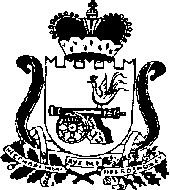 СОВЕТ ДЕПУТАТОВ ГОЛЫНКОВСКОГО ГОРОДСКОГО  ПОСЕЛЕНИЯРУДНЯНСКОГО РАЙОНА СМОЛЕНСКОЙ ОБЛАСТИРЕШЕНИЕот «26»ноября   2021 года                                                                               № 13.10    О дополнительном соглашении №1  к соглашению от «24» декабря 2015 года №9    о передаче Контрольно-ревизионной комиссии муниципального образования Руднянский район Смоленской области полномочий Контрольно-ревизионной комиссии Голынковского городского  поселения Руднянского района Смоленской области по осуществлению внешнего муниципального финансового контроля.           Руководствуясь частью 11 статьи 3 Федерального закона от 07 февраля 2011 года № 6-ФЗ «Об общих принципах организации и деятельности контрольно-счетных органов субъектов Российской Федерации и муниципальных образований», в        соответствии с Уставом Голынковского городского поселения Руднянского района Смоленской области  Совет депутатов Голынковского    городского поселения РЕШИЛ:    1.  Заключить дополнительное соглашение № 1 к соглашению от 24.12.2015г.  № 9 о передаче Контрольно-ревизионной комиссии муниципального образования Руднянский район Смоленской области полномочий Контрольно-ревизионной комиссии Совета депутатов Голынковского городского поселения Руднянского района Смоленской области по осуществлению внешнего муниципального финансового контроля. 2. Настоящее решение вступает в силу с 01 декабря 2021года.ДОПОЛНИТЕЛЬНОЕ СОГЛАШЕНИЕ № 1 от ________2021г.к Соглашению от «24» декабря 2015 года №9о передаче Контрольно-ревизионной комиссии муниципального образования Руднянский район Смоленской области полномочий Контрольно-ревизионной комиссии Совета депутатов Голынковского городского поселения Руднянского района Смоленской области по осуществлению внешнего финансового контроляСовет депутатов Голынковского городского поселения Руднянского района Смоленской области, именуемый в дальнейшем Совет депутатов поселения, в лице Председателя Совета депутатов  Голынковского городского поселения Руднянского района Смоленской области  Натальи Петровны Козыревой, действующего на основании Устава Голынковского городского поселения  Руднянского района Смоленской области,  с одной стороны, Руднянское районное представительное Собрание, в лице Председателя Руднянского районного представительного Собрания Людмилы Никифоровны Диваковой, действующего на основании Устава муниципального образования Руднянский район Смоленской области, с другой стороны, вместе именуемые Стороны, руководствуясь частью 11 статьи 3 Федерального закона от 07.02.2011 №6-ФЗ «Об общих принципах организации и деятельности контрольно-счетных органов субъектов Российской Федерации и муниципальных образований», заключили настоящее дополнительное соглашение к Соглашению:Изменить пункт 2.2 части 2 изложив его в следующей редакции:«2.2. Объем межбюджетных трансфертов на очередной год, представляемых из бюджета поселения в бюджет муниципального района на осуществление полномочий, предусмотренных настоящим Соглашением, составляет 6813 рублей 79 копеек».Все остальные условия Соглашения, не затронутые настоящим дополнительным соглашением, считать неизменными.Дополнительное соглашение является неотъемлемой частью Соглашения.Дополнительное соглашение вступает в силу с 1 декабря 2021 года.Дополнительное соглашение составлено в двух экземплярах, имеющих одинаковую силу, по одному у каждой из Сторон.Изменить пункт 7 «Реквизиты и подписи сторон» изложив его в следующей редакции: 7. Реквизиты и подписи сторон Глава муниципального образования Голынковского городского поселения Руднянского района Смоленской области       ________________ Н. В. ИвановаПредседатель Совета депутатов Голынковского городского поселения Руднянского района Смоленской области     __________________ Н. П. КозыреваРуднянское районное представительное       Собраниеадрес: 216790, Смоленская область, г.Рудня, ул.Киреева 93реквизиты: УФК по Смоленской области (Контрольно-ревизионная комиссия муниципального образования Руднянский район Смоленской области)л/с 04633D00930Банк: Отделение Смоленск Банка России//УФК по Смоленской области  г.СмоленскБИК банка 016614901Счет ЕКС  40102810445370000055Счет 03100643000000016300ИНН 6713017738КПП 671301001ОКТМО 66638101КБК 906 20240014050000150Совет депутатов   Голынковского городского  поселения адрес:216740, Смоленская область, Руднянский район, п. Голынки, ул.Школьная,д.5реквизиты: УФК по Смоленской области (Финансовое управление Руднянского района  Совет депутатов Голынковского городского поселения)л/с 02633018390, л/с 03916130600  Банк: Отделение Смоленск Банка России//УФК по Смоленской области  г.Смоленск БИК банка  016614901Счет ЕКС 40102810445370000055Счет 03231643666381536300ИНН 6713006447 КПП 671301001ОКТМО  66638153КБК 916.0106.91100П0480.540.251 Рег. кл.G1Председатель Руднянского районного  представительногоСобрания_______________/Л.Н.Дивакова/            (подпись)                      (расшифровка)Председатель Совета депутатов Голынковского  городского поселения _______________/Н.П.Козырева/         (подпись)                                    (расшифровка)